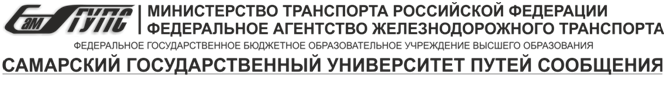 Методическая разработка открытого урока по английскому языку     Тема«Our planet Earth» 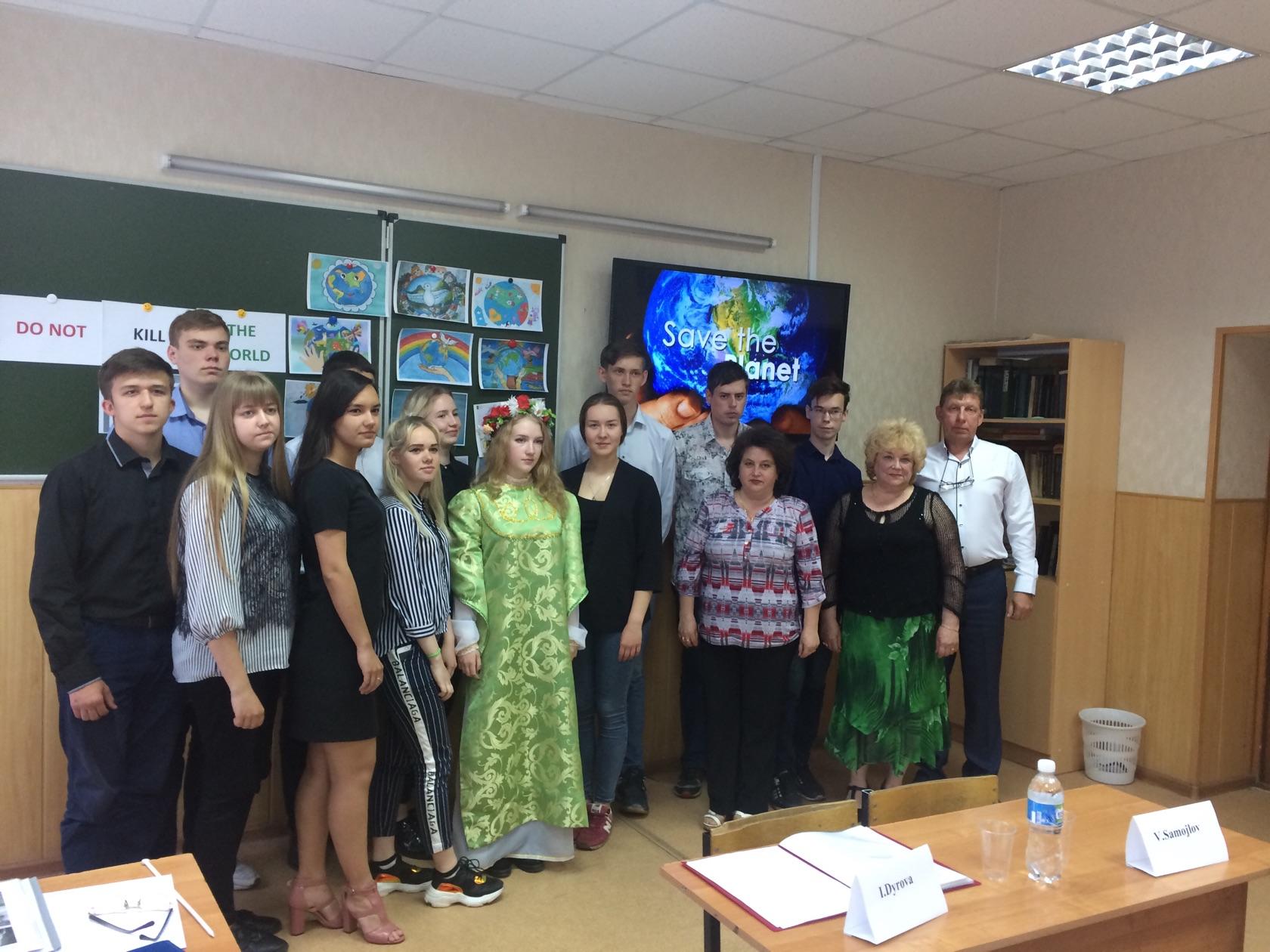                                                                               Автор: ЗаволжскаяТ.С преподаватель                                                                             английского языка филиала СамГУПС г.АлатыреАлатырь2019Аннотация29 мая проводился открытый урок по дисциплине «Английский язык» по теме «Наша планета Земля» преподавателем  Заволжской Т.С. в учебной группе ОПУ 17-1. Урок был спланирован методически грамотно, преподаватель не являлась источником информации на уроке, а  умело использовала и корректировала  разнообразные виды деятельности: аудирование, монологическую  и диалогическую речь, изучающее чтение, письмо, проблемные ситуации, ролевые игры,  метод проектов, элементы театрализации. Студенты Артём Савинов, Елена Михатова, Дарья Шмелёва, Натальч Соколова  представили и успешно защитили свои творческие, ярко-красочные  проекты по экологии : «Умирающее Аральское море» , «Неповторимая красота озера Байкал», «Наша беда -лесные пожары», « Последствия морских катастроф». Приятно удивила студентов заведующая отделением  23.02.01 Организация перевозок и управление на транспорте (по видам) Ирина Геннадьевна Дырова, выступив с сообщением по теме урока на английском языке, сопровождающееся красочной презентацией. Удачно была проведена пресс-конференция на английском языке, конечно же с помощью переводчицы – Дианы Михайловой. Студенты выступили в роли корреспондентов зарубежных газет, задавая вопросы на английском языке  гостю ,участнику  ликвидации  аварии на  Чернобыльской АЭС, Самойлову Владимиру Александровичу, который  кратко  ответил на все вопросы студентов и продемонстрировал свои личные фотографии, благодарности, документы того времени, пожелал  студентам чтобы они достойно учились, стали хорошими специалистами и чтобы в их жизни не было второго Чернобыля. Были просмотрены видео клипы «Вид планеты Земля из космоса», «Звуки природы», прослушаны песни “Earth Song” by Michael Jackson и «Don’t kill the world» by  Boney M. Студенты активно и креативно подошли к обсуждению содержания этих песен , посвящённых охране окружающей среды, сохранению жизни на нашей планете Земля .Студентка Анастасия Макалова проникновенно исполнила роль матери Земли, призвав  не губить нашу планету, пока ещё есть время и новейшие технологии, сделать её ещё  лучше, чище и безопаснее для проживания. Не были  оставлены  без внимания вопросы экологии нашего  края и  на железнодорожном  транспорте. В конце урока студенты прикрепили на доске свои рисунки, посвящённые защите окружающей среды.  Должная самостоятельность студентов, заинтересованность в изучении предмета, креативность, эмоциональность, красочность, музыкальность,  педагогика сотрудничества были отмечены преподавателями, посетившими открытый урок.Преподаватель: Заволжская Татьяна Степановна                                                                                              Группа: ОПУ 17-1                                                                                                                                                             Дата: 22 мая 2019Тип урока: урок комплексного применения знаний, умений, навыков учащихся.Характерные черты урока: - речевая направленность;- функциональность;-ситуативность;- индивидуализация процесса обучения.Тема: “The Earth is our planet”Цель: создать для учащихся необходимые условия для обобщения материала по теме:                                                 Our planet Earth «Наша планета Земля».Учебно-методические задачи.Речевая компетенция: развивать произносительные навыки, навыки аудирования, говорения в монологическом и диалогическом контексте,  чтения с полным пониманием и письма.Языковая компетенция: доводить до автоматизации употребление в речи лексических единиц по теме «Ecology».Компенсаторная компетенция: развивать языковые догадки и воображения, творческое мышление, память.Учебно-познавательная компетенция: развивать навыки работы с текстом, умение выделять основную информацию из прослушанного и прочитанного.Познавательный аспект: организовать пресс конференцию с участником ликвидации последствий аварии на Чернобыльской АЭС .,вслух с полным пониманием прослушанного ; проверить понимание речи переводчика                                                      Развивающий аспект: развивать психические функции, связанных с речевой деятельностью (внимание, способность к анализу и синтезу, логическое мышление, способность к выявлению языковых закономерностей, языковая догадка, зрительная и слуховая память, фонематический слух).Учебный аспект: овладевать всеми видами речевой деятельности: говорением, аудированием, чтением и письмом.Воспитательный аспект: повышать интерес к изучению английского языка, бережного отношения к окружающему миру, важности овладения профессией движенца,  воспитывать культуру языкового общения, уважительного отношения друг к другу, умение внимательно слушать собеседника; воспитывать умение работать самостоятельно.Языковой материал: слова, речевые образцы, монологические и диалогические высказывания по теме «Our planet  Earth».Оборудование:Интерактивная доска, презентация «Our planet Earth», компьютер, конспекты, иллюстрации по теме, рисунки, индивидуальные проекты студентов, элементы театрализации.                                                                                                                                    Цели:Учебно-образовательная цель:                                                                                                                  1. Дать представление о нормах поведения людей в условиях чрезвычайной ситуации. 2.Показать единство народа всей страны в условиях трагедии.                                                                 3. Воспитывать патриотизм, высоконравственные отношения к подвигу защитников Отечества.                                                                                                                                                            4. Повысить экологическую грамотность обучающихся.Развивающая цель:1. Развитие экологической этики учащихся.                                                                                                           2. Формирование чувства сопричастности к происходящему вокруг.                                     3. Воспитание любви к Родине.                                                                                                              4. Воспитание  чувства гордости за людей, принявших участие в ликвидации аварии на ЧАЭС, чувства сострадания к пережившим эту трагедию         Воспитательная цель:                                                                                                                                               1. Прививать любовь к природе, готовность сохранять и защищать ее, понимать закономерности происходящего в ней.                                                                                         2. Формировать у учащихся активной жизненной позиции.                                                      3. Воспитывать   сопричастность к спасению окружающей среды.                                                4. Воспитывать  чувства толерантного отношения к мнению других людей.              Педагогические задачи: способствовать развитию креативного мышления, активной жизненной позиции, воспитанию толерантности, духовно-нравственных чувств: чувства сострадания, бережного отношения к окружающему миру, любви к природе; способствовать формированию экологических знаний и использованию их в учебной и практической деятельности Epigraph: « If you don’t think about the future you will not have it.»( J.Galsworthy). Ход урока:I.Организационный этап.  (5 мин)                                                                                                                                   1.1. Приветствие. Проверка отсутствующих.                                                                                                        Teacher: Good-morning, students! I am glad to see you! Take your seats. I see, all are present today. I hope you are ready for our lesson(№ 1)                               .                                                                                                                    1.2.Речевая зарядка.                                                                                                                                    Teacher.Who wants to be a teacher?  Ролевая игра (Ты учитель)                                                        D:May I be a teacher?                                                                                                                                    Teacher:Yes. Please.                                                                                                                                                                D: What  date is it today?  What day is it today?  What season is it now ? What is the weather like today? Is the sun shining brightly today? Is it warm today? Do you like such weather in spring? What was the weather like yesterday? Was it Friday yesterday? What day will it be tomorrow?  Thank you.                                                                                                                        Teacher: Thank you, D. Take your place please.                                                                                                                       1.3. Фонетическая зарядка.                                                                                                                                                   Now we shall have some phonetic exercises. Listen to me and repeat after me in chorus:.                         the planet Earth, the universe, human beings, serious danger, acid rains, global warming, air and water pollution,  overpopulation, to blame for,  the disaster,  oxygen, to breathe, poison, nuclear waste, chemical fertilisers and pesticides, the Mediterranean, the brink of extinction ,insect, species, extinct, emit , harmful chemicals,  emissions, disastrous consequences, the greenhouse effect,   threat , nuclear power stations, the Chernobyl disaster ,a safer place, endangered species, recycle litter, put pressure on,  save the planet.                                                                                                                           II.Основной этап.2.1.Постановка цели и задач урока. Мотивация учебной деятельности учащихся.Teacher: Let’s begin then… Watch the video clip .Guess what the theme of our lesson will be today about. (На экране видео  ролик. «Our planet Earth» )( 2 мин) (№2)                                                            Teacher: Can you tell me the theme of our lesson?                                                                               N. Ust: The theme of our lesson will be about our planet  Earth.2.2. Введение и активизация новых лексических единиц.  (10мин)                                                                                      Teacher: You are right. The theme of our lesson is « Our Planet Earth»                                                But before (№3) working over this theme we must get acquainted with the new words. Open your notebooks, write down the date. Here is the additional material. Your task is: guess the meaning of the words and word expressions, choose the right word option, write them  in your  notebooks, use the dictionaries. Well? I give you 5 minutes. Begin, please.   Your tasks are also on the screen.                                                                                                                                                                             a) Translate into Russian:1)in serious danger 2)the universe 3)to blame 4)air and water pollution 5)to threaten 6)industrial and nuclear waste 7)equivalent 8)to emit 9)emission 10)disastrous consequences.b) Find in the text English equivalents:1)крошечная часть вселенной 2)несчастье 3)если эта тенденция будет продолжаться… 4)могут вскоре прекратить существование 5)это справедливо для… 6)тонны вредных химикалий 7)имеют чудовищные последствия 8)главная причина.                                                2.3. Первичное закрепление лексических единиц (работа в парах)                                                                    Teacher:  Now we shall check  how do you  understand the meaning of the new words and expressions in Russian and in English. We shall work in pairs.                                                                                        а)Task 1: ( What is the Russian for…?   The Russian for… is…)                                                                                           Task 2 : ( What is the   English for…?   The English for … is…)                                                                          Teacher:                                                                                                                                                           б) The next task is: find synonyms for words and expressions. Сreate groups  аnd work.       in serious danger                                                        dangerous result                                                the universe                                                                radioactive waste disposal                                                                                           radiation                                                                 to blame                                                                      to throw out       air and water pollution                                               identical      to threaten                                                                    unsafe      industrial and nuclear waste                                         terrorize       equivalent      to emit                                                                           dirty air and water      emission                                                                       to fault      disastrous consequences.                                                     world, cosmos                                                     Teacher:   Are you ready?   Let's check this task.                                                                                     The English synonym  for  ---- is ---   Quite right.                                                                                                                                          2.4. Развитие навыка поискового чтения.( 10 мин)                                                                                                         Teacher: Now we shall work with the text «Our planet Earth» .(№4)                                                   Your task is: read the text and try to find the necessary information. The text is not big.                                                                                                     The planet Earth is only a tiny part of the universe, but it's the only place where human beings can live.Today, our planet is in serious danger. Acid rains, global warming, air and water pollution, overpopulation are the problems that threaten human life on Earth.Who is to blame for the disaster? The answer is simple: all of us. Our forests are disappearing because they are cut down or burnt. If this trend continues, one day we won't have enough oxygen to breathe.The seas are in danger. They are filled with poison: industrial and nuclear waste, chemical fertilisers and pesticides.Every ten minutes one kind of animal, plant or insect dies out for ever. If nothing is done about it, one million species that are alive today may soon become extinct.Air pollution is another serious problem. In Cairo just breathing the air is dangerous — equivalent to smoking two packs of cigarettes a day. The same holds true for many Russian cities.Factories emit tons of harmful chemicals. These emissions have disastrous consequences for our planet. They are the main reason for the greenhouse effect and acid rains.                                                                           2.5. Развитие навыка словесной  передачи информации поискового чтения путём диалогического  обмена мнениями. (5 мин)                                                                                                          Teacher:Do you understand the text? Is everything clear to you?                                                                     Answer the questions:(№5) please. We shall work in pairs.                                                                     1.Why is our planet in danger?2.Who is to blame for the disaster?3.What is happening to our forests?4.Why are the seas in danger?5.Is air pollution a serious problem?6.What is the main cause of the greenhouse effect and acid rains?                                                                        2.6.  2.7. Развитие навыков аудирования.(10 мин)                                                                                                  Teacher:  Good. But I see you are tired. Let’s do the pause to relax. Watch the video ,listen and try to understand “ the Earth Song” by Michael Jackson (№6)                                                                                                      Teacher:   How do you think, what does singer want to tell us about?  Express your opinions.                                                      Students:  about the rain, about the killing fields, about the blood, about the crying Earth, about the weeping shores, about what have we done to the world, about the flowering fields, about the children dead from war, about the seas, about the nature's worth, about our planet, about the animals, about the elephants, about the crying whales, about the seas, about the forests, about the land, about the common man, about the  baby boy, about the days, about  the joy, about the death Teacher:  Wonderful . You have understood the basic meaning of the song. What is it about?                          N Ust: It is about  the environmental protection.                                                                                              Teacher:  Please, read a quote on the blackboard. « If you don’t think about the future you will not have it.» J.Galsworthy. How do you understand these words?Е: I think they are about our planet, the Earth. We won’t have it if we don’t care of it                            Teacher: Yes, you are right. So, we continue speaking  about ecology and today  we shall finish studying the theme «Ecology».                                                                                                                                                                      E: The guest of our lesson today is I. D. We are  studying  the  discipline « Ecology at the Railways».(№7)                                                                                                                                                                          She is our teacher. Let us  give her the word . (6 мин)                                                                                                   I.D.: Good-morning. Ecology is a science about relations of people with nature. (№8)                        It comes from the Greek word and means “home”. Ecology is a science studying whether we keep our common home, our planet Earth, in a good state and how we use its gifts - water, air, land, plants, animals and minerals.  We must live in harmony with nature.(№9)                                                                                                 Rivers and lakes must be  blue and clean. (№10)                                                                                                            Seas and oceans must be  full of fish.(№11)  (№12)                                                                                     There are a lot of beautiful flowers on the fields and on the hills (№13)                                                   Birds and wild animals in the forests.(№14) (№15)                                                                                     Today the scientists are worried about a global catastrophy which is coming down on our planet.(№16)                                                                                                                                                 Look at the screen. The global ecological  problems are: (№17)     Water pollution(№18)                                                                                                                                              Air pollution(№19)                                                                                                                                                Littering(№20)                                                                                                                                                               Poisons in food (№21)                                                                                                                          Destructions (№22)                                                                                                                                (№23) Natural radiation is everywhere                                                                                               №24) Overpopulation                                                                                                                                    Endangered animals(№25                                                                                                                                      Acid rains(№26)                                                                                                                                    Global warming(№27                                                                                                                                    All together we can and must save our home, the planet Earth! Thank you. (№28)                                                                  2.8.  Развитие навыков диалогической  речи по теме.( 10 мин)                                                             Teacher:. Have any questions to Irena?                                                                                                N Ust: No questions. Your report and presentation  are very interesting and your  English is good. Thank you I. G.                                                                                                                                                                                        Teacher: Today we are speaking about the ecological problems on our planet. All of you have known  the name of  Chernobyl.(№28)                                                                                                      What is associated with it?                                                                                                                                           N Ust: This name is associated with the  tragedy at the Chernobyl nuclear power station. (№29) Teacher: Do you remember that I have asked you to prepare some questions  to this  theme? Now we shall have the press conference. Diana will be the translator and the rest of you will be the newspaper correspondents .Let me introduce you one more guest. Vladimir was my student. He was one of the liquidators of this terrible disaster. Diana, begin please                                    D: Владимир, мы рады встречи с вами. В зале присутствуют корреспонденты зарубежных газет.  У них есть вопросы к вам.                                                                                                      Nastya: Newspaper  « The Time». When and how did you get to Chernobyl?                                    Diana: Когда и каким образом вы попали в Чернобыль? (№30)                                                   Vladimir: Я проходил срочную службу в Советской армии, был водителем автомобиля «УАЗ». Попал ав Чернобыль 8 июня 1986 года.                                                                                                                                                        Diana:  I served military service in the Soviet army, was the driver of the car "UAZ". I got to Chernobyl on June 8, 1986                                                                                                                                                                                                                                                                                                                               Natasha Ust: Newspaper «The Sun ». Did you know where they send you?                                                                                   Diana:  Знали ли вы куда вас отправляют? (№31)                                                                             Vladimir:   Только догадывались                                                                                                                                                                     Diana: Only guessed                                                                                                                                                                                          Lena: Newspaper «Daily Mirror». Did you know that this is a serious disaster and you can get exposure of a  irradiation?                                                                                                                                                 Diana: Знаете ли вы, что это серьезная катастрофа, и вы можете получить облучение?                                                                                                                                                                         Vladimir:  Конечно знали. Но есть приказ и есть долг Мы это выполняли.                                                                                                                                                  Diana: Of course we knew. But there is an order and there is a debt. We did it.                                                                                                                                                 Natasha S: Newspaper «Independent». What was your task there?                                                                    Diana: Какова была ваша задача там?                                                                                              Vladimir: Мы работали по радиационной разведке местности. Наша группа была секретной  при кураторстве КГБ Украины. Составляли радиационные карты местности(№32                                                                                                                                      Diana: We worked on radiation detection radiation of the area. Our group was secret  under the supervision of the KGB of the. Ukraine. We had compiled by radiation maps.                                                                                                                                                                                                                                                                                               Nastya: Newspaper  « The Time». Did you know what caused the explosion?                                     Diana:  Знали ли вы, что послужило причиной взрыва?                                                                Vladimir: Не знали.    Diana: We  did not know.                                                                                                                                                   Dasha:  Newspaper «Washington Post ». How long have you been in Chernobyl?                                                                                                                                                                                                                                                                                                                                                                                                                                                                                                                                                                                                                                                                                                                                                                                                                                                                                                                                                                                                                                                                                                                                                                                                                                                                                                                                                                                                                                                                                                                                                                                                                                                                                                                                                                                                                                                                                                                                                                                                                                            Diana: Как долго вы находились в Чернобыле? (№34)                                                                Vladimir:  Около 5 месяцев                                                                                                                                             Diana: About 5 months                                                                                                                                                                Lena: Newspaper «Daily Mirror». Did you get any radiation dose?                                                Diana: Получили ли вы какую-то дозу радиации?                                                                    Vladimir: Да, конечно. 1-й дозиметр показал 30 рентген, 2-й дозиметр -27 рентген                                                                                                                                                  Diana  : Yes of course. The 1st dosimeter showed 30 roentgen ,the 2nd dosimeter -27 x-rays.                                                                                                                                                                                    Dan : Newspaper «New Zealand & International News» It was awful, wasn't it?                                 Diana  :  Это было ужасно , не так ли?                                                                                            Vladimir: Когда среди своих, то не страшно. Не думали об этом. Радиация она невидима, без цвета   и запаха                                                                                                                                   Entrance to the Chernobyl NPS(№35)                                                                                                       Diana  : When among their own, it is not scary. We  didn't think about it .Radiation is invisible, without color and smell                                                                                                                                                                           Natasha Ust: Newspaper «The Sun ». Was there help from other states?                                                      Diana  :   Была ли помощь от других государств?                                                                                            Vladimir: Не знаю. Нет никакой информации .  Если было всё засекречено, то навряд ли.                                                                                             Diana  : I do not know. No information .If everything was classified, it is unlikely.(№36)              Dasha:  Newspaper «Washington Post ». You are a very interesting person,  Vladimir. Have you a family and  children? Who are they?                                                                                                                                       Diana Вы очень интересный человек? Владимир.  Есть ли у вас семья,  дети?  Кто они?       Vladimir: Была семья. Есть дети и внуки.                                                                                                                                                   Diana  : There was a family.  There are children and grandchildren.                                                                                                                                                                             Sasha: Newspaper «Morning Star ». How was your life after Chernobyl?                                                        Diana  :  Как слoжилась ваша жизнь после Чернобыля?                                                                                Vladimir:  Неплохо. Служил в МВД МЧС в пожарной охране.  Сейчас пенсионер.                                                                                                                                                                                                                                                                                                Diana  Not bad.: He served in the Ministry of Internal Affairs Ministry of Emergency Situations in the fire protection. Now retired                                                                                                                                                                              Artem: Newspaper «Canadian Tribune ». Do you often meet with your сomrades, the liquidators of that tragedy ? (№37)                                                                                                            Diana  :  Вы часто встречаетесь со своими товарищами, ликвидаторами той трагедии?                                                           Vladimir: Сейчас чаще. Но к сожалению многих уже нет в живых                                                                                                                                                       Diana : Now more often. But unfortunately many are no longer alive.                                                                                                                                                Valera: Newspaper « The Guardian ». Have you any benefits from the state?                                             Diana  :  Вы имеете какие-то льготы от государства?                                                                      Vladimir:  Мизерная доплата на лекарства, так как я отказался от инвалидности. Материальная помощь раз в год (№38)                                                                                                     Diana:  A meager surcharge on medication, since I refused to be disabled. Financial assistance once a year.                                                                                                                                                                                Andrew: Newspaper «Weekend Australian»  Your wishes for young people                                                Diana: Ваши пожелания молодёжи.   .                                                                                                             Vladimir:  Учиться и не просто учиться, а учиться достойно, быть грамотными специалистами во всех областях ,куда бы не забросила вас жизнь. Чтобы в вашей жизни не было второго Чернобыля.(№39)                                                                                                  Diana: To study and not just to study, but to study with dignity, to be competent specialists in all areas., wherever life takes you. That in your life there was no second Chernobyl.                                                                                                                                                Thank you very much, Vladimir Alexandrovich. We must say, you are a real hero of our time. Let us make a photo with you. Iren ,join us please.                                                                                                                     Teacher: I  appreciate all the conference participants, Vlad. Alex, Iren Gen, the students. We shall continue our lesson(№40)                                                                                                                          III. Формирование контекстных монологических речевых умений.                                         3.1. Развитие навыка проектного обучения  (метод проектов)                                                          Teacher: What are the other problems of our planet?  As I remember ,some students  must do your own projects about environmental problems. Who’ll start to speak?                                                                          Artem:  (5 мин)  (№41)                                                                                                                                   I shall. The seas have problems too. The Aral Sea is one of the most ancient lakes on Earth, with a history of 3,500 years. It was also the fourth largest lake in the world until the late 1950s.                                      The sea has dropped by 16 metres and the water has become too salty. There are now three million hectares of land which were once covered by water. The climate has been affected and changed this land into desert. The Amu Darya and Syr Darya rivers feed the Aral Sea.(№42)                                                          Water from the rivers was diverted for agricultural and population needs (№;43).                                           In the 1920s new irrigation technologies were introduced and larger-scale cotton cultivation was begun.(№44)                                                                                                                                                                  Since the 1960s the Aral Sea has lost almost 75 per cent of its volume, and has shrunk to 50 per cent of its size. Annually thousands of tons of dust, sand and salt are taken into the atmosphere from the deserted floor of the Aral Sea.                                                                                                                                                                 Now there is a large salt desert Aralkum, the  floor of the Aral Sea (№45)                                      The ship graveyard (№46)                                                                                                                        Dozens of species of animals and fish are died, the local climate has changed, the region is almost empty (№47)                                                                                                                                     The bottom of the former lake is covered with a layer of pesticides. (№48)                                                           The retreating sea left behind 54 thousand sq. Km of dry seabed covered with salt. The local population suffers from anemia, cancer of the throat and esophagus, liver, kidney and eye diseases .  The Aral Sea is dying now.(№49)                                                                                             Teacher: Thank you. Artem for the interesting information. ?(№50) Who is the next?                       Lena: I am. I want to tell you  about the lake Baikal and its the problems (5 мин)   (№51).            This is a rift lake in Russia, located in southern Siberia, between Irkutsk Oblast  and the Buryatia.. Baikal is the deepest of all lakes and of many seas in the world. The first wonder of Baikal is its age  (№52)                                                                                                                                It is the oldest lake in the world - its age is about 25-30 million years. (№53) .                                                    It’s the largest reservoir of drinking water. It contains 1/6 of fresh water found on the planet The second  wonder of Lake Baikal is its pure and crystal clear water. (№54)                                             The ice like a mirror (№55)                                                                                                                                       That is why it is called - "The blue heart of Russia"(№56).                                                         Angara is the only river which flows out from Lake Baikal but nearly five hundred rivers flow into the lake. (№57 Baikal has many beautiful places. Island Olhon  is a place of legend and wild spirits,  will open you a magnificent landscape of the nature of the lake ( №58)                                                                     It is the legendary Baikal Omul and Sturgeon(№59)                                                                                    Another wonder of Lake Baikal is the fauna. It is amazing.(№60) The sable,                                                                 The seal, The wolverine,  The moose, The bald eagle, The seagulls.                                                  The peninsula of Sacred Nose is a very popular place on Lake Baikal. Here you can find hot wells and unforgettably beautiful landscapes. (№61)                                                                                                                       (№62) The Circum-Baikal Railway is a historical railway in the Irkutsk Region(1899), it is a part of the Trans-Siberian Railway, a unique monument of engineering art. There are 38 tunnels on it.                                      Today, this precious Russian jewel is threatened by the industry around its shores.. Lake Baikal has 3 main and several (№(63) and the Baikal Pulp and Paper Mill, located on the shore of the lake,(№64) as well as the polluted waters of the Selenga tributary .(№65)   Additional sources of problems are deforestation(№66),  Lake Baikal is  blooming now.(№67)                                                             The garbage from neglected tourism. (№68)                                                                                                                Now Lake Baikal  is protected  by  UNECO.(№69)                                                                        Teacher: Thank you , Lena. Your  project is also very  informative. Dasha has prepared their own projects about environmental problems too. Attention, please (№70)                                                    Dasha: Another of today's environmental problems is the  forest fires.(5 мин) (№71)                                     It is the greatest trouble for the forests of Russia .Fire is dangerous because trees, beasts, birds, insects die. Burn out thousands of hectares of forest.(№72)                                                                                               A big danger  is represented by a fire, which people do not dry when they are on holiday in a forest. More than that - in almost 97% of cases! - fire is the result of improper actions of a person  (№73)  Thousands of people and equipment fight  with fires . Firefighters not only extinguish forest fires, but also save all life: be it a man, an animal, a bird or a plant. (№74)                                                                                                                             Another bad in spring is  burning of the old dry  grass . This happens on cottages and in private homes.(№75)                                                                                                                                                                                                                                                  On the 15-th of April this year there was a  fire across the river Sura   (№76)  and wastewater treatment plants. Spring,  It is the old grass, but It is the beginning of the life of birds and animals .Some of them are  awaken from the winter sleeping.(№77)                                                                                                                                 Their nests and holes are in the dry grass! They are too small yet ! Do not trouble them! (№78) (№79) All of them want to live! (№80)                                                                                                                                                      As a result of these disasters burn houses, and people, animals, birds, plants die ...(№81)                              It all depends on you and me. It is necessary to take care of nature, to treat it more attentively.                        A grass, a tree, a bug, a spider, a worm, birds, animals, they are also living beings. Do not forget about it !                                                                                                                                                     Teacher: Thank you Dasha. It is true, that fires are a terrible thing. We have some time.  And one more project.                                                                                                                                            Natasha S: Let me tell some words. People have done much destroying nature day by day. Look at these terrible pictures. This is the result of an oil spill off the coast. (5мин)                                                                                     Birds die in the oil swamp.(№82)                                                                                                             Dolphins are a whole bunch of cast ashore(№83)                                                                           Do you want to swim in such a river?(№84)                                                                                       Wild animals in a garbage dump, just near the town(№85)                                                           Gassed air of cities by cars(№86)                                                                                                          Сut down forest (№87)                                                                                                                          Man harms nature(№88)                                                                                                                                   2.9. Создание ситуации успеха, мотивирующей его к включению в дальнейшую познавательную деятельность ( 5 мин)                                                                                                                                                                ( Входит Земля )                                                                                                                                                                                    (Nastya)  May I come in?                                                                                                                                        Teacher: Yes, you may. But who are you ?                                                                                                                                          (Nastya)  I am your mother Earth. Do you like me? I feel and understand everything. Do you like the sounds of the seas and oceans, sounds of the rain, birdsongs? Just listen to it.(видеоклип звуки планеты Земли) (№89)_                                                                                                                                                                                      Teacher :Thank you, mother Earth. Your sounds are beautiful. But why are you crying?                                          Nastya:  People, help me, save me please. You have time to do it!                                                                Don't hurt me. Do not kill me                                                                                                                        Teacher : Do not cry, mother Earth.  Now we know more about our planet Earth, A man is a part of the nature. Let’s take care of your health We need our planet cleaner and healthier. We have the time, the money and even the technology to make our planet a better, cleaner and safer place.  Together we can save the planet (4 мин)                                                                                             (Звучит песня «Don’t kill the world» by   Boney M) (№90)                                                                                                                                                                                                     (студенты выходят к доске с плакатом «Don’t kill the world» и своими рисунками по охране планеты Земля, прикрепляют их  на классную доску)                                         Ш.Заключительный этап урока.                                                                                                 Teacher The lesson is over. You were active, clever and friendly. I hope you have enjoyed the lesson. It was unusual, informative, interesting, musical and creative. Your marks are excellent and good. Thank you for the lesson  (5 мин)                                                                                       Your home task is( №91)                                                                                                                                    1. Make a presentation on the topic: “Environmental problems of my city ”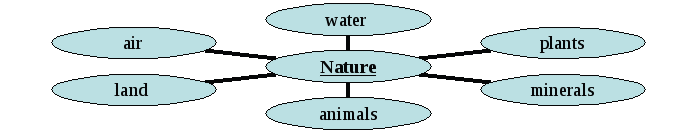 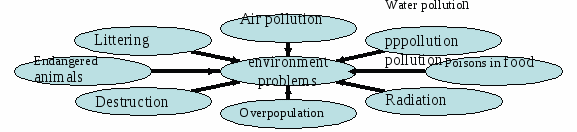 2. Solve an entertaining crossword.                                                                                   Cross – горизонтальDown – вертикальCross:The world around us.It’s bigger than a lake but smaller than an ocean.More than a pond but less than a sea.A person who likes traveling.Planets are in ______.Spoilment.Down:A science about nature.A creature.Garbage.Water of all the planet.A person who likes natureThe planet we live on.Red planet.Выброс/Forests, fields, mountains – in common                                                                                                                                                            Teacher : Good bye. You may be free.План урокаДисциплина: «Иностранный (английский ) язык Тема занятия: Our planet Earth  («Наша планета Земля») Дата проведения: 29 мая 2019 Учебная группа: ОПУ 17-1Преподаватель : Заволжская Т.С.Место проведения: кабинет № 112Цели занятия:Обучающая:                                                                                                                                                   1. Повысить экологическую грамотность обучающихся.2.Дать представление о нормах поведения людей в условиях чрезвычайной ситуации. 3.Показать единство народа всей страны в условиях трагедии.                                                                 4. Воспитывать патриотизм, высоконравственные отношения к подвигу защитников Отечества.                                                                                                                                                            Развивающая:                                                                                                                                          1. Развитие экологической этики учащихся.                                                                                                           2. Формирование чувства сопричастности к происходящему вокруг.                                     3. Воспитание любви к Родине.                                                                                                              4. Воспитание  чувства гордости за людей, принявших участие в ликвидации аварии на ЧАЭС, чувства сострадания к пережившим эту трагедию         Воспитательная:                                                                                                                                                                    1. Прививать любовь к природе, готовность сохранять и защищать ее, понимать закономерности происходящего в ней.                                                                                                                                                               2. Формировать у учащихся активной жизненной позиции.                                                                                                         3. Воспитывать   сопричастность к спасению окружающей среды.                                                                                       4. Воспитывать  чувства толерантного отношения к мнению других людей.              Компетенции:                                                                                                                                  Речевая компетенция: развивать произносительные навыки, навыки аудирования, говорения в монологическом и диалогическом контексте,  чтения с полным пониманием и письма.Языковая компетенция: доводить до автоматизации употребление в речи лексических единиц по теме «Ecology».Компенсаторная компетенция: развивать языковые догадки и воображения, творческое мышление, память.Учебно-познавательная компетенция: развивать навыки работы с текстом, умение  выделять основную информацию из прослушанного и прочитанного                                                                                                                      О.К.4. Осуществлять поиск необходимой информации для эффективного использования решения профессиональных задач, профессионального и личностного развития.                                                                                                  О.К.6 Работать в коллективе, команде, эффективно общаться с коллегами, руководством  Тип занятия: урок комплексного применения знаний, умений, навыков учащихся.                                                                                                                          Форма обучения (по количеству обучающихся) – индивидуальная, фронтальная, парная, групповая,                                                                                                                                             В результате усвоения темы студент должен:                                                               знать: лексический минимум по данной теме                                                                                                                                   уметь: ясно и чётко выражать свои мысли по данной теме, участвовать в совместной деятельности                                                                                                                                         иметь навыки: выразительности речи, чтения и переводаПродолжительность учебного занятия – 90 минут.                                                              Методы обучения по степени активности учебно-познавательной деятельности и приемы их реализации:Метод :  информационно – сообщающий, прием: словесный рассказ, беседа; наглядный Метод – поисковый, методический прием – поиск правильного решения поставленной  задачи.                              Средства обучения:, презентация «Our planet Earth», компьютер, конспекты, иллюстрации, творческие проекты учащихся, документы из личного архива ликвидатора аварии на ЧАЭСМежпредметные связи:  география, биология, экология, информатика           Образовательные технологии, применяемые на уроке:Информационные технологии.                                                                                         Литература (основная и дополнительная):Основная: Л.И.Кравцова» Английский язык для средних и профессиональных учебных заведений» М: Высшая школа,2010,Дополнительная:Раздаточный материалТехнологическая карта открытого урока по дисциплине «Иностранный язык»Тема:  «Our planet Earth» (Наша планета Земля)Преподаватель : Заволжская Т.С.Преподаватель :                                                                               Заволжская Т.С.Содержание занятияДействия преподавателяДействия студентовМетодические обоснованияВремяI. Организационный момент.1.1 Приветствие, проверка присутствующих.Приветствует студентов, проверяет присутствующих, проверяет готовность группы к занятию.Садятся за парты. Рапорт  дежурного.Закладывается установка на все занятие-введение в языковую среду..1 мин. 1.2. Речевая зарядка.Ролевая игра (ты – учитель).Задает вопросы, контролирует грамматические и фонетические особенности английской речи..Слушают, отвечают на вопросы диалога-расспроса.Развитие навыков понимания речи на слух.2мин. 1.3. Фонетическая зарядка.Преподаватель– группа.Создаёт условия для активизации речевого аппарата, а так же для работы над совершенствованием звуко - произносительных навыков. Настраивает артикуляцию обучающихся на английскую речьСлушают. Повторяют и  правильно воспроизводят хором за учителем.  Развитие    произносительных навыков.2мин. II. Основной этап.2.1.Постановка цели и задач урока( с помощью небольшого  видеоролика).Дает целевую установку к  пониманию темы ..Создаёт эмоциональный настрой на. плодотворную и познавательную работу на занятии.   Смотрят т видео ролик , осознают , стараются  отгадать тему урока. Мотивация учебной деятельности студентов.. 3  мин.2.2 Введение и активизация новых лексических единиц.                                ( нахождение русских эквивалентов) Дает установку на выполнение задания. Проводит контроль знаний студентов.Записывают в конспекты новые Л Е Читают, переводят, соотносят словаисловосочетания Взаимодействуют с преподавателем и друг с другом во время высказывания во фронтальном режиме и парной работе. . Развитие навыков самостоятельного перевода ( без словаря).2.2 Введение и активизация новых лексических единиц.                                ( нахождение русских эквивалентов) Дает установку на выполнение задания. Проводит контроль знаний студентов.Записывают в конспекты новые Л Е Читают, переводят, соотносят словаисловосочетания Взаимодействуют с преподавателем и друг с другом во время высказывания во фронтальном режиме и парной работе. . Развитие навыков самостоятельного перевода ( без словаря).5 мин.2.3.. Первичное закрепление лексических единиц (работа в парах)                                                                а) Вопрос-ответ.                                                                  б) Развивающая орфографическая игра «Буквеннный охват»  Подобрать синонимы к словам и выражениям.(работа в группах).Организует групповую  самостоятельную работу с последующей взаимопроверкой. Создаёт условия для мотивации студентов  к дальнейшейработе по теме урокаСтуденты осознанно выполняют предлагаемые задания по теме, анализируют  знания   лексических единиц. Воспроизводят и записывают слова  в нужном порядке.Развитие  коммуникативных навыков  сотрудничества с другими обучающимися . Развитие визуальной памяти. 8 мин. 2.4. Развитие навыка изучающего чтения текста «Our planet Earth»Создаёт условия для мотивации студентов  к дальнейшейработе по теме «Наша планета Земля»  Читают, переводят, находят в тексте  соответствующую теме урока информацию. Развитие навыков коммуникативно-познавательной деятельности обучающихся10 мин2.5Развитие навыка словесной  передачи информации поискового чтения путём диалогического  обмена мнениями. Дает установку на выполнение задания. Организует парную, творческую , самостоятельную работу Контролирует  выполнение  заданий студентами.Находят в тексте  соответствующую теме урока информацию, основную мысль текста  и отвечают на вопросы Развитие осознанного речевого высказывания в устной форме . .5 мин.2.6. Развитие навыков аудирования                                            а) Методологический приём проверки понимания на слух.(фронтальная  работа)                               б) Мини – сообщение преподавателя «Экологии» Даёт целевую установку на прослушивание песни Земли Майкла Джексона. Контролирует понимание .Слушают, осознают  и высказывают свои мнения  о содержании текста  песни Отвечают на вопросы Осуществляют активную переработку информацииРазвитие аудиально-визуальной памяти, на основе  музыкального клипа                                                  Развитие понимания речи на слух, расширение кругозора.9мин.8 мин2.7.  Развитие навыков диалогической  речи по теме методом пресс-конференцииСоздаёт условия для групповой , творческой . самостоятельной  работы с гостем урока. Обеспечивает положительную реакцию студентов на диалог с ликвидатором трагедии на Чернобыльской АЭС  Задают вопросы на английском языке, представляясь корреспондентами различных газет. Пользуются услугами переводчицы (студентки)Развитие .умения с достаточной полнотой и точностью выражать свои мысли в соответствии с задачами и условиями коммуникации.                                                              10 минIII. Формирование контекстных монологических речевых умений                                   3.1.. Развитие навыка проектного обучения  (метод проектов):                                                          а) . The Aral Sea                                                             b.) The lake Baikal                                                         с) The  forest fires                                                   d) Destroying nature 3.2 Создание ситуации успеха, мотивирующей его к включению в дальнейшую познавательную деятельность                                                   3.3  Закрепление материала урока.:                                  а) Ролевая игра учитель- студентка   б) Рефлексия .Прослушивание песни на английском языке( «Don’t kill the world» Boney M)      IV. Заключительный этап урока.4.1.Мотивировка оценок4.2.Объяснение домашнего задания. 4.3. Мотивировка оценок.4.4. Прощание с группой.d) Просмотр в/клипа «Билетный кассир»е) Развивающая орфографическая игра «Буквеннный охват»   Преднамеренно переключает внимание на игровой момент Даёт целевую установку на релаксацию Мобилизация учащихся на рефлексию своего поведения .Слушают презентацию, делятся впечатлениями. Смотрят, слушают,Смотрят, слушают, прикрепляют к стенду свои рисунки по теме урока Слушают и записывают задание.Развитие навыков экспрессивной монологической речи и умения выступать перед аудиторией. Развитие аудиально-визуальной памяти(клип звуки Земли) Развитие творческих навыков:    Повышенный уровень Make a presentation on the topic: “Environmental problems of my city» ”15мин5 мин5 мин2мин